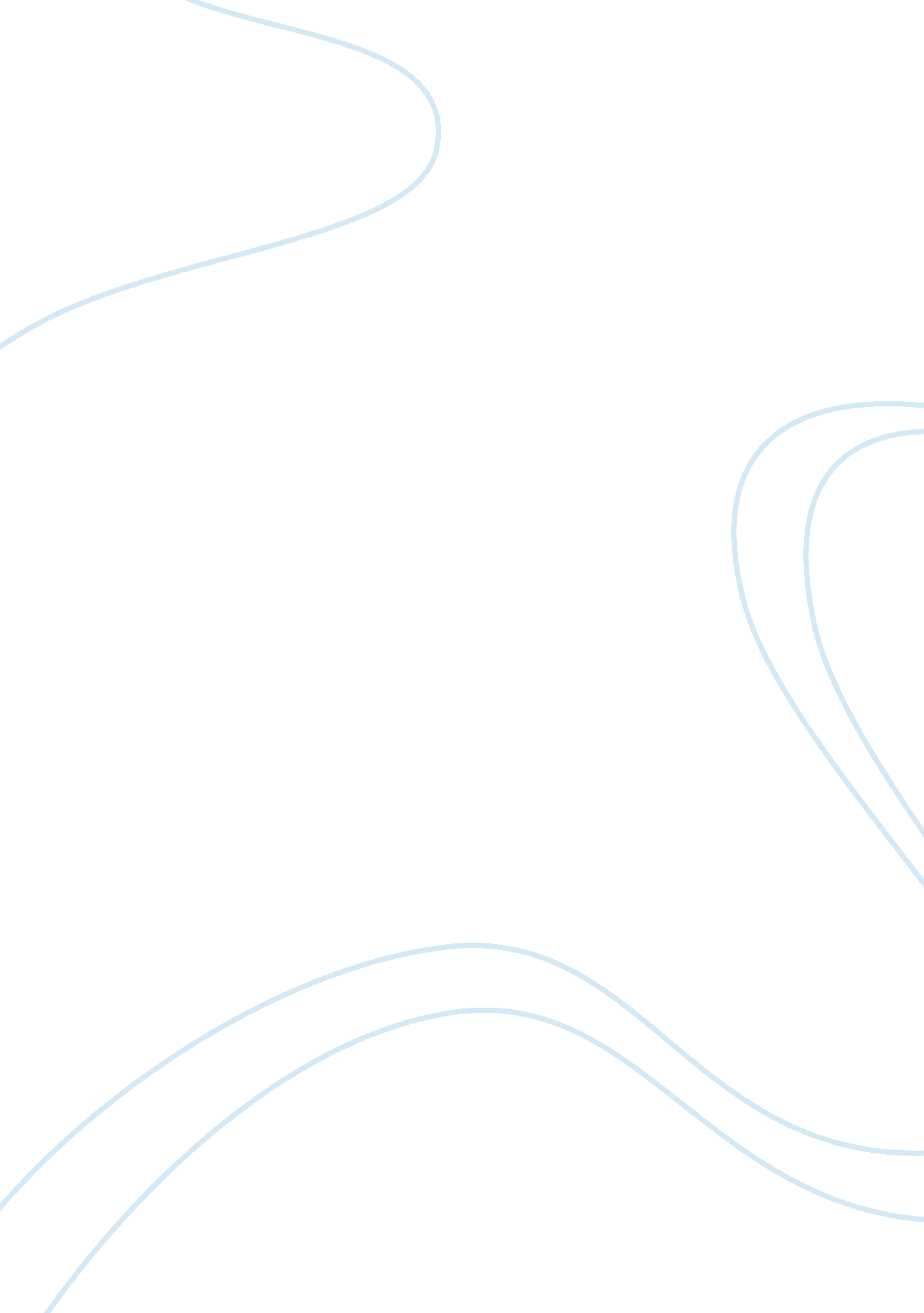 International pay systems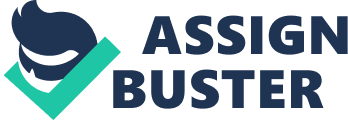 The Human Resource department must be able to work closely with the foreign country in order to understand the customs and preferences of the locals while complying and enforcing privacy, copyright, and Intellectual property laws. They must also take Into account the cultural differences of the workers and customers and work to bridge the gaps with management and other transplanted American workers. By taking account of the legal Issues that are Involved In international business venture and being able to Incorporate the customs and prefers of the country will help Ordain Manufacturing meet theirgoalsin expanding their market and sales in a global economy (University of Phoenix, 2010). The Case of Robert Lord Local taxation and living costs must be considered, along with the gross salary of the senior managers. Senior mangers typically earn a higher gross salary than that off lower ranked employee in many countries including Japan. Once the local taxation and cost of living are taken into account, it is estimated that the United States employee is compensated well than that of his Japanese counterpart. If Robert Lord was sent to Japan on the domestic terms, his buying power is reduced greatly although the gross salary would be higher. The expendable Incomes need to be adjusted to meet the differences In the cost of living. In doing this the expatriate Is assured of the same appending power in the host country as here in the United States. Several allowances and or incentives could also be added to the host country The united States is one of the few countries to impose tax on income portion. Earned on foreign soil, although many of the companies will bear this additional tax burden. This is called tax equalization agreement in which the employee is reimbursed by the employer for the extra amount incurred by the expatriate. Most often a company will withhold a set tax from each payroll payment to the employee, eased on a projected tax Incurred by that nations salary, and at the end of the tax year, after the exact amount of tax is calculated, the employee or employer must reimburse the other for over/under payment. US companies find themselves at a disadvantage with these tax-equalization pay systems, and many companies are trying to fill their senior management positions with local hires (ace International, 2010). One of the defining reasons for a government's tendency to enact protective measures to counterbalance the effects of markets are the insufficient welfare yester and Japan's existing social contract, which does not tolerate uncertainty and social suffering. At the very basic level a social contract is a covenant to the Japaneseculture. It is not codified by which the society and the state are constituted. It addresses the areas such as how many services the government has to provide in return for its right in reducing citizen's incomes. This could be done through high taxes and or high prices. The differences are reflected significantly in the basic societal assumptions and preferences as well as the political and economic struggles. Countries will differ in how they craft this social contract over the course of history. A social contract will evolve over time and become inclusive of that country's leading interests as well as their norms and values, and it is extremely difficult to change either incrementally or radically (Olson, 1982). Changes in a covenant require that there be changes in the fundamental values within Japanese society. Since the recession has continued to loom large globally the Japanese people seem to be more concerned with the existing values which would include stability, security and retainer. Japan is certainly not the only country where existing social contract has created barriers to the changes that are needed to transition successful to a post- industrial society. As an example, many in United States are unhappy with a system that in spite of the countries significant wealthy, more than 40 million people are working withouthealthinsurance (Olson, 1982). The Role of the Social Contract on Compensation Systems Internationally Human Capital is the most valuable resource that a company has and companies must treat their employees with dignity, aspect, and not to allowable them on compensation Just to make a greater profit for themselves. The 20th century corporate models in the past and still exist today are based on the financial capital as being the dominate source of competitive advantage. Corporations were viewed as solely instruments for maximizing the wealth of its financial investments. Corporations today need to adopt new strategies within their employment practices which will build and sustain the trust and commitment of its human and financial investors and to be able to return fair value to both stakeholders. Those who participate in managing the company need to be held accountable for creating and investing for a future that is sustainable. This would imply that all groups should have a voice in regards to theaccountabilityof the company's board members and other governance bodies (Cocoon ; Sultan, 2007). The Equity in Compensation between Expatriate and Nationals within the Same Country Critical issues regarding compensation focus exclusively on the home country nation expatriates. These issues revolve around negotiations which if there are too many premiums and inventive you will create an international tamped and unrest in the domestic pay system. On the other hand too few incentives given and you will influence people not to risk foreign assignment (Engle, 2007). Issues brought to light by trial and error, or the components and adjustments to domestic pay which comprise the company's balance sheets. This so called stumbling to a " balance sheet" approach has comprised much of the case-oriented options, suitable housing, educationof the expatriates children, and other incentives needs to be facilitated by consulting firms, in which a pattern can be developed to have a standardized balance sheet approach (Brioche, 1995). In doing this the company is able to adjust to the intentionenvironment, but by relying on their own domestic terms. The Effect of Trade Unions and Employee Involvement in Compensation Systems for Cross Border Organizations They forces that are affecting today's trends in the international and domestic markets must be carefully analyzed so to be better equip for the needs of tomorrow. Understanding how employee compensations will be determined and what the consequences will have by using different approaches is important. The ways by which employees are compensated affect their financial and emotional well being. Directly impacting the company's effectiveness and the talents of the nation's human resources is compensation. Finally, the way in which employees are compensated gives credence to society's sense ofsocial Justice. A trend that is affecting tomorrow's compensation is shifting away from responding to negotiated or benchmarking patterns to a completive positioning stand. One of the most important relations is that between management, employees and trade union representatives. The central role of the nation unions combined with single nation orientation will sometimes slow or even top the development of an international union bargain capability (Engel, 2007). Compare and Contrast Pay Systems across Countries No matter in which country you reside pay is a status symbol within the organizations and also society. Societies that are less complex in nature the status of an individual may be the product of many standards in which Judgment is past; for example, the individualsfamily, friend, education, occupation, religious or political affiliations. In a more mobile society such as the United States, many of these same standards are harder to measure and are not near as important. Income as a symbol of stature does not present this problem (Atchison, Belcher ; Thomson, 2004). Organizations create statues within the structuring of the Jobs and the compensation that is associated with that position. By placing coworkers in a status structure of the organization according to how much they are compensated is quite commonplace. Since pay is a universal measure of status, it is easy to understand that differentials in pay can be significant. Across cultural boundaries this is the one constant in relation to pay systems. This symbolic significance adds another dimension the importance of compensation to individuals (Atchison, Belcher, ; Thomson, 2004). These same values are seen not only within organizations but in society as well. Organization is influenced by what the norm is across industry standards regarding pay. Outside forces vary in their influence with the type of people who are hired, theirloyaltyor attachment to the company and the similarity of the organization Jobs to those found elsewhere. Outside influences can be minimized if the company is able to create unique Jobs, which only entry level positions are hired for beyond the company's walls. Customary relationships that are Just as conservative soon arise inside the organization and groups within will begin to struggle for status and pay which will bring the same type of powerful forces as the same as outside forces (Atchison, Belcher, & Thomson, 2004). The Effect of Trade Unions and Employee conducted exclusively at the company level and no mechanisms for the extension of agreement beyond the signatories, bargaining coverage exactly matches union density (rebound, 2005). 